              Дом ученика средњих школа Ниш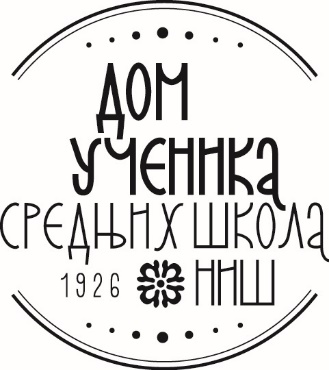 Ниш, Кoсовке Девојке 6ПИБ: 100620992 Мат. бр. 07174845840-574667-11840-574661-29 Тел.:018/ 4-212-051Тел./факс:018/ 4-575-833            www.domucenikasrednjihskolanis.rs                                                     ПИТАЊА И ОДГОВОР бр. 2                                        Везано за Конкурсну документацијуЈНД-М 1.1.2./2017 – Материјал за одржавање хигијене, подељен по партијамаУ складу са чланом 63. став 3. Закона о јавним набавкама, објављујемо одговор на питање потенцијалног понуђача.Дана 03.11.2017.године,  мејлом на адресу Дома ученика средњих школа у Нишу од стране потенцијалног понуђача постављено је питање и тражен одговор за додатно појашњење конкурсне документације за наведену јавну набавку, које гласи:Питање:„Предмет: Захтев за додатно појашњењеВезано за поступак јавне набавке ЈНД-М 1.1.2/2017 за набавку материјала за одржавање хигијене, а у складу са чланом 63. Став 2 Закона о јавним набавкама захтевамо додатно појашњење конкурсне документације.	Партија 3. Ставка 6. Обзиром да је наведено да се тражи освеживач у корпици 50 гр, да ли се ради о освеживачу са куглицама или течном освеживачу.;Партија 3. Ставка 7. Ленор омекшивач рубља се не ради у паковању од 1,425 литара, тако да је потребно дефинисати захтев у складу са доступним паковањима;Партија 3. Ставка 11. Тражи се сапун „Нивеа“ или одговарајући. Шта ће наручилац прихватити под „одговарајућим“ добром на овој позицији;Партија 3. Ставка 12. Код соне киселине није наведена жељена концентрација HCL, а што је од пресудног значаја за квалитет и цену понуђеног добра, па молимо да дефинишете овај параметар;Партија 3. Ставка 31 и 32. За ове две позиције није дата величина паковања за понуђена добра, па молимо да прецизирате захтев у погледу тражене величине паковања;Партија 3. За све производе за које је наведени робни знак и робна марка уз навођење „или одговарајуће“, интересује нас на који начин ће наручилац вредновати да ли је неко добро одговарајуће траженом приликом стручне оцене и упоређивања понуда, јер је ова околност од пресудног значаја за избор асортимана и формирања понуде.Партија 7. Ставка 15. Од ког материјала треба да буде израђен тражени отирач, обзиром да је описом из техничке спецификације наведена само димензија, а не и материјал од кога треба да буде израђено понуђено добро.“Одговор:Партија 3. Ставка 6. – ради се о освеживачу са куглицама.Партија 3. Ставка 7. – Омекшивач за рубље „Ленор“ или одговарајући у паковању од 1,35 литара.	Партија 3. Ставка 11. - Негујући сапун са хидрирајућим својствима.Партија 3. Ставка 12. - Сона киселина са HCL –ом 16% до 18%.Партија 3. Ставка 31 и 32. - Паковање 15 гр.Партија 3. За све производе за које је наведени робни знак и робна марка уз навођење „или одговарајуће“ – Наручилац ће вредновати понуду да ли је одређено добро одговарајуће на основу понуђеног добра које понуђач уписује у делу II ВРСТА, ТЕХНИЧКЕ КАРАКТЕРИСТИКЕ (СПЕЦИФИКАЦИЈЕ), КВАЛИТЕТ, КОЛИЧИНА И ОПИС ДОБАРА,  НАЧИН СПРОВОЂЕЊА КОНТРОЛЕ И ОБЕЗБЕЂИВАЊА ГАРАНЦИЈЕ КВАЛИТЕТА, РОК И МЕСТО ИСПОРУКЕ ДОБАРА, ЕВЕНТУАЛНЕ ДОДАТНЕ УСЛУГЕ И СЛ. Процењена вредност јавне набавке заснована је на спроведном  испистивању, односно истраживању тржишта предмета јавне набавке које укључује проверу цене, квалитета и слично. Процењена вредност је валидна у време покретања поступка јавне набавке.У складу са процењеном вредношћу јавне набавке одређене су и техничке карактеристике, а где то није било могуће опису је додато „или одговарајуће“ како би понуђачи припремили своје понуде и понудили добра која је наручиоц дефинисао у техничкој спецификацији у складу са чланом 72. став 4 . На основу члана 92. ЗЈН наручилац ће вршити вредновање понуда.Партија 7. Ставка 15. – отирачи израђени од кокосовог влакна или полиамида.Ово појашњење број 2 је саставни део конкурсне документације  ЈНД-М 1.1.2/2017 Измена бр. 2.У Нишу, 06.11.2017. године                                                                                                Комисија за јавну набавку  